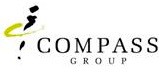 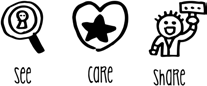 Page 1 of 4Page 2 of 4Page 3 of 4Page 4 of 4Workplace Safety Management System Training RecordWorkplace Safety Management System Training RecordWorkplace Safety Management System Training RecordWorkplace Safety Management System Training RecordEmployee Name:Employee Unique Number:Employee Job Role:Unit Name:Unit Number:Unit Manager:Date:TrainingCompletionCompletionRefresherRefresherTrainingEmployee SignatureDateEmployee SignatureDateSite Safety Information PackSTCGE 13 Goods receipt and storageSTCCS 02 Walk-in chillers and freezersSTCCS 03 Use of ovensSTCCS 04 Use of cooking rangesSTCCS 05 Use of ovens and contact grillsSTCCS 06 Multifunctional volume cookingSTCCS 07 Using deep fat fryersSTCCS 08 Cleaning deep fat fryersSTCGE 01 Use of microwave ovensSTCCS 09 Use of Merrychef ovensSTCGE 02 Use of toastersSTCCS 10 Hot food service equipmentSTCCS 11a Safety with sharp knivesSTCCS 11b Sharpening knives with a steelSTCCS 12 Use of manual slicersSTCCS 13 Use of slicing machinesSTCCS 14 Use of potato peeling machinesDocument NameWorkplace Safety Management System Training RecordDocument NoWS.TRC.CS.01Document OwnerWorkplace SafetyDate of IssueJuly 2022ClassificationInternal UseVersion No1.0TrainingCompletionCompletionRefresherRefresherTrainingEmployee SignatureDateEmployee SignatureDateSTCCS 15 Use of handheld blendersSTCCS 16 Use of food processors and blendersSTCCS 17 Use of bonzer can openersSTCCS 18 Food service countersSTCCS 19 Use of bag and sandwich sealersSTCCS 20 Dough rollingSTCCS 21 Handling and use of flourSTCCS 22 Waiting activitiesSTCCS 23 Waiting activities – children and infantsSTCCS 24 Use of urns and hot water boilersSTCCS 25 Hot beverage serviceSTCCS 26 Use of hot and cold beverage dispensing machinesSTCCS 27 Babies and infants – heating bottles and foodSTCCS 28 Babies and infants – use of highchairsSTCCS 29 Polishing glasswareSTCCS 30 Handling, use and cleaning of glass, china and crockerySTCCS 31 Manual dishwashingSTCCS 32 Machine dishwashingSTCGE 03 Damp moppingSTCGE 04 Disposal of general wasteSTCGE 05 Use of waste compactorsSTCCS 33 Cleaning extraction canopySTCCS 34 Use of gas appliancesSTCCS 35 Vending machinesDocument NameWorkplace Safety Management System Training RecordDocument NoWS.TRC.CS.01Document OwnerWorkplace SafetyDate of IssueJuly 2022ClassificationInternal UseVersion No1.0TrainingCompletionCompletionRefresherRefresherTrainingEmployee SignatureDateEmployee SignatureDateSTCGE 06 Dealing with spillage of bodily fluidsSTCGE 07 Use of roll cagesSTCGE 08 Use of trolleys and sack trucksSTCGE 09 Use of hand-pallet trucksSTCGE 10 Use of step stools and stepladdersSTCGE 12 Roller shutter opening and closingSTCGE 14 Storage, handling and use of balloon gas cylindersSTCGE 15 Prevention of medical sharp injuriesSTCCS 36 Storage and use of LPG cylindersSTCCS 37 Use of pizza ovensSTCCS 38 Use of rotisseriesSTCCS 39 Chef’s theatreSTCCS 40 Use of chafing fuel and chafing dishesSTCCS 41 Use of LPG fueled flambe lampsSTCCS 42 Use of barista espresso coffee machinesSTCCS 43 Use of blowtorchesSTCCS 44 Use and cleaning of whipped cream dispensersSTCCS 45 Use and cleaning of drinks blendersSTCCS 46 Cellar operationsSTCCS 47 Beer line cleaningSTCCS 48 Use of cash registersSTCCS 49 Tray conveyors and carrouselsSTCCS 50 Handling and filling Vivreau bottlesSTCCS 51 Use of barbecuesSTCCS 52 Use of bread slicing machinesDocument NameWorkplace Safety Management System Training RecordDocument NoWS.TRC.CS.01Document OwnerWorkplace SafetyDate of IssueJuly 2022ClassificationInternal UseVersion No1.0TrainingCompletionCompletionRefresherRefresherTrainingEmployee SignatureDateEmployee SignatureDateSTCCS 53 Use of waste disposal machinesSTCCS 54 Storage, handling and use of CO2 cylindersSTCCS 55 Use of sterilising sinksSTCCS 56 Use and cleaning of Toddy cold brew systemsSTCCS 57 Use of planetary food mixing machinesSTCCS 58 Use of VITO VL oil filter systemsDocument NameWorkplace Safety Management System Training RecordDocument NoWS.TRC.CS.01Document OwnerWorkplace SafetyDate of IssueJuly 2022ClassificationInternal UseVersion No1.0